Publicado en Madrid el 17/11/2017 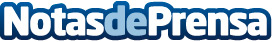 Anytime Fitness, premio a la franquicia extranjera con mayor desarrollo en España El líder de los gimnasios de conveniencia recogió ayer de manos de elEconomista Franquicias el premio a la franquicia extranjera con mayor desarrollo en España. Tras cinco años de trayectoria en nuestro país, Anytime Fitness será en 2017 y por cuarto año consecutivo líder nacional en su sector en cuanto a número de aperturas. La firma cerrará el ejercicio con cerca de 50 clubes operativos en nuestro país, casi el doble que en 2016Datos de contacto:Natalia Lopez-Maroto630636221Nota de prensa publicada en: https://www.notasdeprensa.es/anytime-fitness-premio-a-la-franquicia Categorias: Nacional Franquicias Finanzas Marketing Madrid Emprendedores Eventos Otros deportes Premios Fitness Actualidad Empresarial http://www.notasdeprensa.es